Об утверждении плана антинаркотических мероприятий  на территории сельского поселения Бурлинский сельсовет 2018-2020В целях минимизации угрозы распространения наркомании, руководствуясь Указами Президента Российской Федерации от 09.06.2010 года №690 «Об утверждении Стратегии государственной антинаркотической политики Российской Федерации до 2020 года», от 18.10.2007 года № 1374 «О дополнительных мерах по противодействию незаконному обороту наркотических средств, психотропных веществ и их прекурсоров»ПОСТАНОВЛЯЮ:1. Создать антинаркотическую комиссию при администрации Сельского поселения Бурлинский сельсовет(Приложение 1).2. Утвердить Положение об антинаркотической комиссии при администрации Сельского поселения Бурлинский сельсовет(Приложение 2).3. Утвердить план антинаркотических мероприятий на территории Сельского поселения Бурлинский сельсовет на 2018-2020 годы. (Приложение 3).4. Настоящее постановление вступает в силу со дня его обнародования.5. Контроль за выполнением постановления оставляю за собой.ГлаваСельского поселения Бурлинский сельсовет                                                               муниципального районаГафурийский район Республики Башкортостан                 					 А.К.ХайретдиновПриложение №1 к постановлениюадминистрации сельскогопоселения Бурлинский сельсовет муниципального районаГафурийский район Республики Башкортостанот 11.09.2018 г. №37Состав антинаркотической комиссии при администрации Сельского поселения Бурлинский сельсовет муниципального района Гафурийский район Республики БашкортостанПредседатель комиссии: Хайретдинов Азат Кашафетдинович– глава сельского поселения Бурлинский сельсовет;Заместитель председателя комиссии: Суфиянова Ильмира Минисламовна – управляющая делами СП Бурлинский сельсовет;Секретарь комиссии: Хакимова Резида Гелметдиновна – счетовод-кассир  АСП Бурлинский сельсоветЧлены комиссии: Суфиянов Гали Галинурович –участковый уполномоченный полиции (по согласованию) Султанмуратов Равиль Габдрашитович – директор МОБУ СОШ с.Бурлы ( по согласованию).Приложение №2 к постановлениюадминистрации сельскогопоселения Бурлинский сельсовет муниципального районаГафурийский район Республики Башкортостанот 11.09.2018 г. №37ПОЛОЖЕНИЕоб антинаркотической комиссии Сельского поселения Бурлинский сельсовет муниципального района Гафурийский район Республики Башкортостан  1. Антинаркотическая комиссия Сельского поселения Бурлинский сельсовет муниципального района Гафурийский район Республики Башкортостан (далее – Комиссия) является органом, осуществляющим деятельность по профилактике наркомании, а также минимизации и ликвидации последствий её проявлений. Комиссия имеет сокращенное название - АНК.2. Комиссия в своей деятельности руководствуется Конституцией Российской Федерации, федеральными конституционными законами, федеральными законами, указами Президента Российской Федерации, постановлениями и распоряжениями Правительства Российской Федерации, иными нормативными правовыми актами Российской Федерации, законами и нормативными правовыми актами Республики Башкортостан, решениями Государственного антинаркотического комитета, нормативно-правовыми актами сельского поселения Бурлинский сельсовет, решениями АНК Республики Башкортостан  и АНК муниципального района Гафурийский район , а также настоящим Положением.3. Комиссия осуществляет свою деятельность во взаимодействии с антинаркотической комиссией муниципального района Гафурийский район, правоохранительными органами Гафурийского района, учреждениями образования и здравоохранения, органами местного самоуправления сельского поселения, общественными объединениями и организациями.4. Руководителем Комиссии является глава сельского поселения Бурлинский сельсовет.5. Основными задачами Комиссии являются:а) деятельность по профилактике наркомании, а также по минимизации и ликвидации последствий её проявлений;б) участие в реализации на территории Сельского поселения Бурлинский сельсовет  государственной политики в области противодействия наркомании;в) разработка мер по профилактике наркомании, устранению причин и условий, способствующих её проявлению, осуществление контроля за реализацией этих мер;г) анализ эффективности работы на территории Сельского поселения Бурлинский сельсовет по профилактике наркомании, а также минимизация и ликвидация последствий её проявлений, подготовка решений Комиссии по совершенствованию этой работы;д) решение иных задач, предусмотренных законодательством Российской Федерации и Республики Башкортостан, по противодействию наркомании.6. Для осуществления своих задач Комиссия имеет право:а) принимать в пределах своей компетенции решения, касающиеся организации, координации и совершенствования деятельности на территории Сельского поселения Бурлинский сельсовет по профилактике наркомании, минимизации и ликвидации последствий её проявления, а также осуществлять контроль над их исполнением;б) привлекать для участия в работе Комиссии должностных лиц и специалистов органов местного самоуправления сельского поселения, а также представителей организаций и общественных объединений (с их согласия);в) запрашивать и получать в установленном порядке необходимые материалы и информацию от общественных объединений, организаций и должностных лиц на территории сельского поселения.7. Комиссия осуществляет свою деятельность в соответствии с планом, утвержденным главой сельского поселения.8. Заседания Комиссии проводятся не реже одного раза в квартал. В случае необходимости по решению председателя Комиссии могут проводиться внеочередные заседания Комиссии.9. Присутствие членов Комиссии на её заседаниях обязательно. Члены Комиссии не вправе делегировать свои полномочия иным лицам. В случае невозможности присутствия члена Комиссии на заседании он обязан заблаговременно известить об этом председателя Комиссии. В случае невозможности присутствия члена Комиссии на заседании лицо, исполняющее его обязанности, после согласования с председателем Комиссии может присутствовать на заседании с правом совещательного голоса.10. Заседание Комиссии считается правомочным, если на нем присутствует более половины её членов. Члены Комиссии обладают равными правами при обсуждении рассматриваемых на заседании вопросов. В зависимости от вопросов, рассматриваемых на заседаниях Комиссии, к участию в них могут привлекаться иные лица.11. Решение Комиссии оформляется протоколом, который подписывается председателем Комиссии.12. Организационное и материально-техническое обеспечение деятельности Комиссии осуществляется главой сельского поселения. Для этих целей глава Сельского поселения Бурлинский сельсовет в пределах своей компетенции назначает должностное лицо (ответственного секретаря АНК), в функциональные обязанности которого входит организация данной деятельности.13. Основными задачами ответственного секретаря АНК являются:а) разработка проекта плана работы Комиссии;б) обеспечение подготовки и проведения заседаний Комиссии;в) обеспечение деятельности Комиссии по контролю за исполнением её решений;г) организация и ведение делопроизводства Комиссии.Приложение №3 к постановлениюадминистрации сельскогопоселения Бурлинский сельсовет муниципального районаГафурийский район Республики Башкортостанот 11.09.2018 г. № 37ПЛАН антинаркотических мероприятий на территорииСельского поселения Бурлинский сельсовет на 2018-2020 гг.БАШКОРТОСТАН РЕСПУБЛИКА№ЫГАФУРИ РАЙОНЫ МУНИЦИПАЛЬ РАЙОНЫНЫБУРЛЫ АУЫЛСОВЕТЫ АУЫЛ БИЛЭМЭ№Е           ХАКИМИЭТЕБАШКОРТОСТАН РЕСПУБЛИКА№ЫГАФУРИ РАЙОНЫ МУНИЦИПАЛЬ РАЙОНЫНЫБУРЛЫ АУЫЛСОВЕТЫ АУЫЛ БИЛЭМЭ№Е           ХАКИМИЭТЕ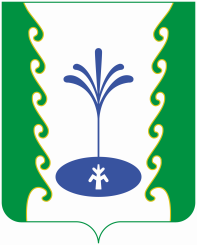 АДМИНИСТРАЦИЯСЕЛЬСКОГО ПОСЕЛЕНИЯБУРЛИНСКИЙ СЕЛЬСОВЕТМУНИЦИПАЛЬНОГО РАЙОНА ГАФУРИЙСКИЙ РАЙОНРЕСПУБЛИКИ БАШКОРТОСТАНАДМИНИСТРАЦИЯСЕЛЬСКОГО ПОСЕЛЕНИЯБУРЛИНСКИЙ СЕЛЬСОВЕТМУНИЦИПАЛЬНОГО РАЙОНА ГАФУРИЙСКИЙ РАЙОНРЕСПУБЛИКИ БАШКОРТОСТАНКАРАР    ПОСТАНОВЛЕНИЕ14 сентябрь  2018 й.№ 37  14 сентября  2018 г.№ппСодержаниеИсполнениеСроки проведения 1.Проведение заседаний антинаркотической комиссииАНК1 раз в квартал 2.Сбор, обобщение и анализ информации о фактах распространения наркотических средств в местах проведения культурно- массовых и досуговых молодёжных мероприятий.АНКпостоянно 3.Создание и поддержание банка информации по проблемам наркомании, алкоголизма, табакокурения и ВИЧ-инфекции на базе библиотек сельского поселенияАНКпостоянно 4.Проведение консультаций подростков, попавших в трудную жизненную ситуацию с привлечением специалистов узкого профиля (психолог, нарколог и т.д.)АНКпо мере необходимости  5.Проведение мероприятий в библиотеках и ДК по профилактике наркомании (информационные стенды, читательские конференции).БиблиотекаЛетне – осенний период  6.Проведение месячника по профилактике наркомании и правонарушений.Администрация, АНКоктябрь  7.Проведение рейдов по уничтожению наркотикосодержащих растений.АНК, полицияВ период вегетационного периода  8.Проведение рейдов по торговым точкам, занимающихся реализацией алкогольной продукции и пива.АНК, полицияежемесячно  9.Проведение рейдов по проверке дискотек, молодёжных массовых мероприятий в вечернее время.АНК, полицияежемесячно.  10.Утверждение плана работы АНК на следующий год.АНКдекабрь текущего года